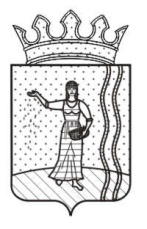 АДМИНИСТРАЦИЯ ОКТЯБРЬСКОГО ГОРОДСКОГО ПОСЕЛЕНИЯОКТЯБРЬСКОГО МУНИЦИПАЛЬНОГО РАЙОНА ПЕРМСКОГО КРАЯПОСТАНОВЛЕНИЕ11.02.2016                                                                                                                 № 79Об утверждении Порядка уведомления представителя нанимателя (работодателя) муниципальными служащими Октябрьского городского поселения о возникшем конфликте интересов или о возможности его возникновенияВ соответствии с Федеральным законом от 25 декабря 2008 г. № 273-ФЗ "О противодействии коррупции" Указом Губернатора Пермского края от 20 октября 2015 № 149 «Об отдельных мерах по противодействию коррупции, принимаемых заместителями Председателя правительства Пермского края, руководителями исполнительных органов государственной власти Пермского края»:ПОСТАНОВЛЯЮ:1.Утвердить Порядок уведомления представителя нанимателя (работодателя) муниципальными служащими Октябрьского городского поселения Октябрьского муниципального района Пермского края о возникшем конфликте интересов или о возможности его возникновения, прилагается.2.Настоящее постановление вступает в силу с момента обнародования в установленном порядке и подлежит размещению на официальном сайте Октябрьского городского поселения.3. Контроль за исполнением настоящего постановления оставляю за собой.Глава городского поселения –глава администрации Октябрьскогогородского поселения                                                                        И.Ф,СелезневУТВЕРЖДЕНПостановлением Администрации Октябрьского городского поселения Октябрьского муниципального района Пермского края от 11.02.2016 № 79ПОРЯДОКУВЕДОМЛЕНИЯ ПРЕДСТАВИТЕЛЯ НАНИМАТЕЛЯ (РАБОТОДАТЕЛЯ) МУНИЦИПАЛЬНЫМИ СЛУЖАЩИМИ ОКТЯБРЬСКОГО ГОРОДСКОГО ПОСЕЛЕНИЯ ОКТЯБРЬСКОГО МУНИЦИПАЛЬНОГО РАЙНА ПЕРМСКОГО КРАЯ О ВОЗНИКШЕМ КОНФЛИКТЕ ИНТЕРЕСОВ ИЛИ О ВОЗМОЖНОСТИ ЕГО ВОЗНИКНОВЕНИЯ1. Настоящий Порядок разработан в соответствии со статьей 14.1 Федерального закона от 02 марта 2007 г. N 25-ФЗ "О муниципальной службе в Российской Федерации", со статьей 11 Федерального закона от 25 декабря 2008 г. N 273-ФЗ "О противодействии коррупции" (далее - Федеральный закон о противодействии коррупции) и определяет порядок уведомления муниципальными служащими служащим представителя нанимателя (работодателя) о возникшем конфликте интересов или о возможности его возникновения (далее соответственно – муниципальный служащий, конфликт интересов, уведомление о конфликте интересов), перечень сведений, содержащихся в уведомлениях, порядок регистрации уведомлений и организацию проверки сведений, содержащихся в уведомлении.2. Понятия "личная заинтересованность" и "конфликт интересов" в настоящем Порядке применяются в значениях, определенных Федеральным законом о противодействии коррупции.3. Во всех случаях возникновения у муниципального служащего конфликта интересов либо появления возможности возникновения конфликта интересов муниципальный служащий обязан уведомить о данных обстоятельствах Главу городского поселения – главу Администрации Октябрьского городского поселения (за исключением случаев, когда по данным фактам проведена или проводится проверка) с указанием следующих сведений:3.1. фамилия, имя, отчество муниципального служащего, заполняющего уведомление, его должность;3.2. описание ситуации, при которой личная заинтересованность муниципального служащего (прямая или косвенная) влияет или может повлиять на надлежащее, объективное и беспристрастное исполнение им служебных (должностных) обязанностей;3.3. квалифицирующие признаки личной заинтересованности, которая влияет или может повлиять на надлежащее исполнение муниципальным служащим служебных (должностных) обязанностей (возможности получения доходов в виде денег, иного имущества, в том числе имущественных прав, услуг имущественного характера, результатов выполненных работ или каких-либо выгод (преимуществ) муниципальными служащим и (или) состоящими с ним в близком родстве или свойстве лицами (родителями, супругами, детьми, братьями, сестрами, а также братьями, сестрами, родителями, детьми супругов и супругами детей), гражданами или организациями, с которыми муниципальный служащий и (или) лица, состоящие с ним в близком родстве или свойстве, связаны имущественными, корпоративными или иными близкими отношениями);3.4. описание служебных (должностных) обязанностей, на исполнение которых может негативно повлиять либо негативно влияет личная заинтересованность;3.5. по возможности предлагаемые меры, которые могли бы предотвратить возможность возникновения конфликта интересов или урегулировать возникший конфликт интересов;3.6. дата заполнения уведомления о конфликте интересов;3.7. подпись лица, заполнившего уведомление.Уведомление о конфликте интересов составляется по форме согласно приложению 1 к настоящему Порядку.4.Уведомление направляется для регистрации начальнику кадрового, информационно-аналитического сектора Администрации Октябрьского городского поселения, осуществляющего функции по профилактике коррупционных и иных правонарушений.Начальник кадрового, информационно-аналитического сектора обеспечивает регистрацию уведомления в журнале регистрации уведомлений о конфликте интересов по форме согласно приложению 2 к настоящему Порядку.Листы журнала регистрации уведомлений о конфликте интересов должны быть пронумерованы, прошнурованы и скреплены гербовой печатью.Журнал регистрации уведомлений хранится в шкафах (сейфах), обеспечивающих защиту от несанкционированного доступа.5. Зарегистрированное уведомление в день его получения передается для рассмотрения главе городского поселения – главе Администрации Октябрьского городского поселения.Глава городского поселения – глава администрации Октябрьского городского поселения в течение двух рабочих дней со дня получения уведомления дает письменное поручение о принятии мер по предотвращению или урегулированию конфликта интересов и (или) о проведении проверки соблюдения муниципальным служащими требований о предотвращении или урегулировании конфликта интересов, исполнения обязанностей, установленных Федеральным законом о противодействии коррупции и другими федеральными законами в порядке, установленном нормативным правовым актом губернатора Пермского края.Приложение 1к Порядку уведомления представителянанимателя (работодателя) муниципальными служащими Октябрьского городского поселения о возникшем конфликте интересовили о возможности его возникновения                                               Главе городского поселения –                                           главе администрации Октябрьского                                                       городского поселения                                    _______________________________________                                                        (инициалы, фамилия)                                    _______________________________________                                    (ФИО, должность муниципального служащего)УВЕДОМЛЕНИЕВ  соответствии  со  статьей  14.1 Федерального закона от 02.03.2007 г. N  25-ФЗ  "О  муниципальной службе в Российской   Федерации" и  статьей 11   Федерального  закона  от  25  декабря  2008  г.  N 273-ФЗ "О противодействии коррупции" сообщаю следующее:1) __________________________________________________________________________________(описание ситуации, при которой личная заинтересованность влияетили может повлиять на надлежащее, объективное и беспристрастноеисполнение служебных обязанностей)2) __________________________________________________________________________________(квалифицирующие признаки личной заинтересованности)3) __________________________________________________________________________________(описание служебных обязанностей, на исполнение которых можетнегативно повлиять либо негативно влияет личная заинтересованность)4) __________________________________________________________________________________(предлагаемые меры, которые могли бы предотвратить возможностьвозникновения конфликта интересов или урегулировать возникшийконфликт интересов)"__" ____________ 20__ г. ___________________ ________________________                              (подпись)         (инициалы, фамилия)Уведомление зарегистрировано "__" ____________ 20__ г. рег. N _____________________________________________________________________________             (подпись, ФИО, должность специалиста)Приложение 2к Порядку уведомления представителянанимателя (работодателя) муниципальными служащими Октябрьского городского поселения о возникшем конфликте интересовили о возможности его возникновенияЖУРНАЛ РЕГИСТРАЦИИ УВЕДОМЛЕНИЙпредставителя нанимателя (работодателя) муниципальнымислужащими Октябрьского городского поселенияо возникшем конфликте интересов или о возможности его возникновенияN п/пДата регистрацииРегистрационный номерФИО лица, направившего уведомлениеДолжность лица, направившего уведомлениеФИО, подпись регистратора123456